                                    Liceo José Victorino Lastarria 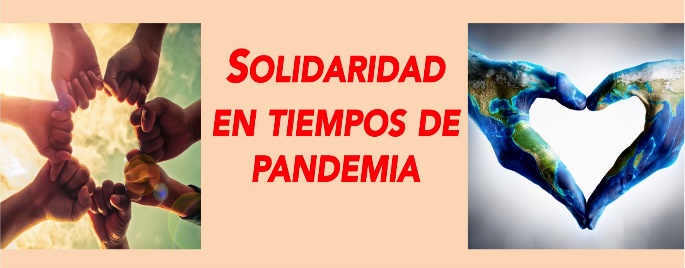                                                      Rancagua                             “Formando Técnicos para el mañana”                                      Unidad Técnico-PedagógicaGuía de Física de Espejos y Lentes, 1ºMedioNombre: ……………………………..…………………… Curso: 1°______ Fecha___/___/2020Semana: 17 al 21 agostoO A 11 Explicar fenómenos luminosos, como la reflexión, la refracción, la interferencia y el efecto Doppler, entre otros, por medio de la experimentación y el uso de modelos, considerando: Los modelos corpuscular y ondulatorio de la luz. Las características y la propagación de la luz (viajan en línea recta, formación de sombras y posee rapidez, entre otras). La formación de imágenes (espejos y lentes). La formación de colores (difracción, colores primarios y secundarios, filtros). Sus aplicaciones tecnológicas (lentes, telescopio, prismáticos y focos, entre otros)Objetivo Conocer y aplicar la óptica geométrica en la construcción de imágenes de espejos planos y curvos analizando sus características. Paso a paso:1.- Realiza la actividad N°1 y N°2, para medir tus conocimientos de lo explicado en clases online y guías de estudio sobre espejos y lentes2.- Utiliza como material de apoyo el texto estudiantil de 1° Medio. Pág47 a la 49 . ppt de espejos y lentes enviados a correo institucional y los siguientes linkhttps://www.youtube.com/watch?v=PK7HvFmzjtEhttps://www.youtube.com/watch?v=QUx-cCQNqWghttps://www.youtube.com/watch?v=zsrq3_QVnJA3.- Envía tu trabajo terminado al siguiente mail: rosa.sandoval@liceo-victorinolastarria.cl4.- No olvides incorporar todos tus datos personales. Nombre, Curso y FechaActividad N°1El cuadro siguiente resume lo estudiado en las clases de espejos cóncavos y convexos y te ayudara a responder las preguntas de la 2 en adelante, que vienen a continuación del cuadro.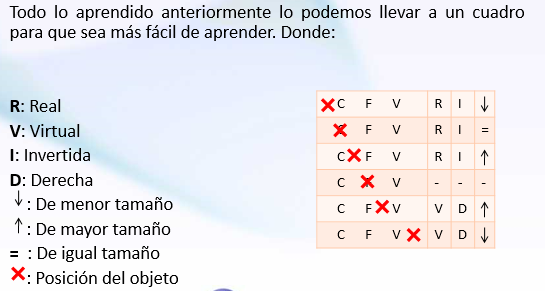 Marca la alternativa correctaEl espejo que puede formar una imagen virtual, derecha y de igual tamaño se llamaespejo plano.espejo cóncavo.espejo convexo.espejo divergenteespejo convergenteSon superficies lisas con forma esférica. Si la luz se refleja en la superficie interna de la esfera, se llama 	, y  cuando  lo  hace  en   su  parte   exterior    se   llama ____Las palabras faltantes en el enunciado anterior son respectivamente:convergente y cóncavo.convexo y cóncavo.divergente y convexo.cóncavo y convexo.convexo y convergente.Enunciado para las preguntas 3 ,4,5 ,6 y 7Alberto se mira en un espejo curvo, tal como muestra la figura.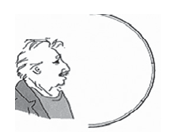 Si Alberto se ubica en el centro de curvatura, su imagen será deigual tamaño, invertida y real.igual tamaño, invertida y virtual.menor tamaña, invertida y real.igual tamaño, derecha y real.no se forma imagen.Si Alberto se ubica entre el centro de curvatura y el infinito, su imagen será deigual tamaño, invertida y real.igual tamaño, invertida y virtual.menor tamaña, invertida y real.igual tamaño, derecha y real.mayor tamaña, invertida y real.Si Alberto se ubica entre el centro de curvatura y el foco, su imagen será deigual tamaño, invertida y real.igual tamaño, invertida y virtual.menor tamaña, invertida y real.igual tamaño, derecha y real.mayor tamaña, invertida y real.Si Alberto se ubica entre el foco y el espejo, su imagen será deigual tamaño, invertida y real.igual tamaño, invertida y virtual.menor tamaño, invertido y real.mayor tamaño, derecho y virtual.mayor tamaña, invertida y real.Si Alberto se ubica en el foco,su imagen será de igual tamaño, invertida y real.su imagen será de igual tamaño, invertida y virtual.su imagen será de menor tamaño, invertido y real.su imagen será de igual tamaño, derecha y real.no se forma imagen.Actividad N°2La siguiente tabla, muestra las características de la imagen que se forma en lentes divergentes y convergentes.Dibuja la situación de cada caso, debajo del cuadro. Para ayudarte en los dibujos observa los videos siguienteshttps://www.youtube.com/watch?v=QUx-cCQNqWghttps://www.youtube.com/watch?v=zsrq3_QVnJATicket de salida (Sólo lo contestan los estudiantes que van a retirar guías impresas al Liceo)Responde en tu cuaderno, tome una foto y envíe a correo de docente. a) ¿La lupa que usan las personas tienen una lente convergente o una divergente? b) Las hormigas que se observan a través de una lente, ¿se encuentran situadas a una distancia de la lente mayor, menor o igual a su distancia focal? c) La imagen de las hormigas que ve un observador, ¿son reales o virtuales? d) Realiza un esquema de la trayectoria de los rayos que inciden, paralelos al eje óptico, en una Lente convergente y en una divergente.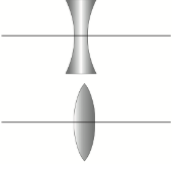 casoRealvirtualderechainvertidaDe Mayor tamañoDe igual tamañoDe Menor tamañoUn objeto situado más allá del foco. Detrás de C frente a una lente convergentexxxUn objeto situado entre el foco y el origen de una lente convergentexxxUn objeto situado más allá del foco. Detrás de C Frente a una lente divergentexxxUn objeto situado entre el foco y el origen de una lente divergentexxx